Sitzung des Fachschaftsrates am 01.03.2011Datum:			15.02.2012		Zeit:				18.00 Uhr – 19.00 UhrOrt:				Universität TrierAnwesende Mitglieder:	Dorothee Kaiser, Stephan Pötz, Stefanie Schmale, Christina GödertEntschuldigte Mitglieder:	Christian Becher, Fabia NeuerburgGast:	Anne FalckenthalProtokollantin:		Christina GödertTagesordnungspunkte:TOP 1:	Süditalien-ExkursionTOP 2:	InventarlisteTOP 3:	SatzungsänderungTOP 4:	FB-II-PartysTOP 5:	„Antike im Film“TOP 6:	AFaT-NewsTOP 7:	SonstigesTOP 1: Süditalien-ExkursionDie Buchungsanfrage wurde erledigt.TOP 2: InventarlisteDie Inventarliste wird demnächst erstellt.TOP 3: SatzungsänderungAm 2. Mai wird eine Vollversammlung für eine Satzungsänderung einberufen werden. Auf dieser soll die Zahl der gewählten Mitglieder von sechs auf vier reduziert werden.TOP 4: FB-II-PartysDie vom Fachbereich II organisierten Partys sind gut verlaufen.TOP 5: Antike im FilmDie Planung für das nächste Semester wird demnächst beginnen.TOP 6: AFaT-NewsEs ist ein Runder Tisch mit AStA und StuPa geplant, wobei überlegt werden soll, ob die Verantwortung der Finanzen den Fachschaften übergeben werden soll.Sockelbeiträge und Festbeträge wurden ausgezahlt.TOP 7: SonstigesDa die Semestereröffnung am Donnerstag, den 26.04.2012, um 12.00 Uhr stattfinden wird, wird der Aufbau vermutlich um 10.30 Uhr beginnen. Getränke und Knabberzeug sind ausreichen vorhanden und müssen nicht mehr gekauft werden.Die nächste Sitzung wird in der ersten Vorlesungswoche des Sommersemesters 2012 stattfinden. Der genauer Termin wird per Doodle-Liste festgelegt.Universität TrierFachbereich II – Klassische PhilologieFachschaftsrat Klassische Philologie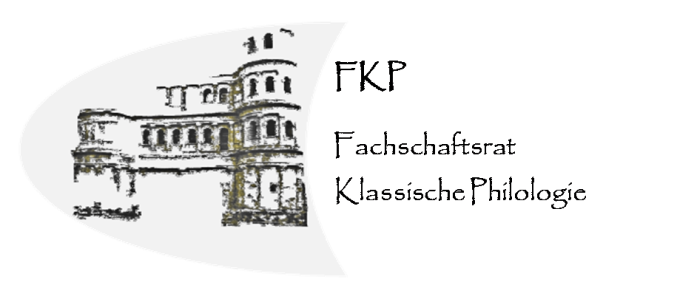 